                                                                                                                                                                                                                                                                                                                                                                                                  УКРАЇНА                                        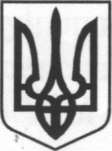 ІЧНЯНСЬКА МІСЬКА РАДА(шоста позачергова сесія восьмого скликання)РІШЕННЯ02 лютого  2021 року                                                                                                  № ____VIIІПро визначення порядку попередньої оплати товарів, робіт і послуг,що закуповуються за бюджетні коштиІчнянської міської ради в 2021 році З  метою забезпечення своєчасної закупівлі товарів, робіт і послуг, які проводяться за бюджетні кошти та на цій основі забезпечення безперебійної діяльності комунальних закладів і підприємств міської ради, відповідно до Постанови Кабінету міністрів України від 04.12.2019 року №1070 «Деякі питання здійснення розпорядниками (одержувачами) бюджетних коштів попередньої оплати  товарів, робіт та послуг, що закуповуються за бюджетні кошти, керуючись ст. 25 Закону України «Про місцеве самоврядування в Україні», міська  рада ВИРІШИЛА: 1. Установити, що Ічнянська міська рада, а також інші розпорядники та одержувачі бюджетних коштів при закупівлі товарів, робіт і послуг за бюджетні кошти можуть передбачити попередню оплату в разі закупівлі:- товарів, робіт і послуг за поточними видатками – на строк не більше трьох місяців у розмірі до 100 відсотків їх вартості включно;- товарів, робіт і послуг за капітальними видатками, періодичних видань – на строк не більше 12 місяців в розмірі до 100  відсотків їх вартості включно;-  товарів, робіт і послуг, що закуповуються за зовнішньоекономічними контрактами (договорами), укладеними на виконання міжнародних зобов’язань; товарів, робіт і послуг, що закуповуються для забезпечення національної безпеки та оборони держави; товарів, робіт і послуг, що закуповуються для забезпечення участі України у міжнародних, національних та всесвітніх виставкових заходах – на строк не більше 24 місяців у розмірі до 100 відсотків їх вартості включно.2. Попередня оплата в межах строків, визначених в абзаці другому-четвертому даного рішення, може здійснюватися без обмежень кількості платежів, що згідно з договорами про закупівлю передбачається поставити і надати поточного, чи наступного бюджетного періоду.3. Розмір і строки попередньої оплати в межах строку визначається розпорядниками (одержувачами) бюджетних коштів в особі керівників, які несуть персональну відповідальність, виходячи із необхідності, що обґрунтовується , зокрема, реальним станом поставки товару, виконання робіт, надання послуг, помісячним розподілом бюджетних асигнувань, сезонністю робіт, циклом виробництва.4. Розпорядникам (одержувачам) бюджетних коштів забезпечувати заходи щодо виявлення виконавців робіт, постачальників товарів, надавачів послуг, якими порушено умови договорів щодо попередньої оплати товарів, робіт і послуг, що закуповуються за бюджетні кошти за договорами.5. Розпорядникам (одержувачам) бюджетних коштів не здійснювати платежі з попередньої оплати виконавцям робіт, постачальникам товарів і надавачам послуг, якими порушені умови щодо попередньої оплати товарів, робіт і послуг, що закуповуються за бюджетні кошти.6. Покласти  персональну відповідальність на розпорядників (одержувачів)  бюджетних коштів в особі керівників за дотримання норм законодавства при здійсненні попередньої оплати товарів, робіт і послуг та контролю термінів її погашення, своєчасного взяття зобов’язань та їх оплати, застосування штрафних санкцій у разі несвоєчасного повернення таких послуг.7.У період дії карантину, встановленого Кабінетом України з метою запобігання поширенню на території України гострої  респіраторної хвороби COVID-19, заборонити здійснювати попередню оплату, крім випадків, коли предметом закупівлі є: 	- товари, роботи і послуги, необхідні для здійснення заходів, спрямованих на запобігання виникненню та поширенню, локалізацію та ліквідацію спалахів епідемії гострої респіраторної хвороби COVID-19, перелік яких затверджено  постановою Кабінету Міністрів України від 20 березня 2020 року № 225 «Деякі  питання закупівлі товарів, робіт і послуг, необхідних для здійснення заходів, спрямованих на запобігання виникненню та поширенню хвороби COVID-19 спричиненої коронавірусом  SARS-CoV-2 на території України» на строк не більше двох місяців у розмірі 50 відсотків їх вартості;- вітчизняні періодичні друковані видання та послуги з їх доставки за передплатою, поштові марки та марковані конверти на строк не більше одного року в розмірі до 100 відсотків їх вартості.8. Контроль за виконанням цього рішення покласти на постійну комісію міської ради з питань бюджету та фінансів.Міський голова                                                                О.В.Бутурлим